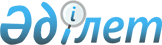 Об установлении единых ставок фиксированного налога на 2011-2013 годы в игорном бизнесе
					
			Утративший силу
			
			
		
					Решение маслихата Енбекшиказахского района Алматинской области от 18 марта 2011 года N 48-2. Зарегистрировано Управлением юстиции Енбекшиказахского района Департамента юстиции Алматинской области 25 апреля 2011 года N 2-8-176. Утратило силу решением маслихата Енбекшиказахского района Алматинской области от 12 мая 2011 года N 50-1      Сноска. Утратило силу решением маслихата Енбекшиказахского района Алматинской области от 12.05.2011 N 50-1      

 На основании пункта 2 статьи 422 Кодекса Республики Казахстан  N 9187 от 1 января 2009 года "О налогах и других обязательных платежах в бюджет", подпункта 15 пункта 1 статьи 6 Закона Республики Казахстан N 148 от 23 января 2001 года "О местном государственном управлении и самоуправлении в Республике Казахстан", письма акима Енбекшиказахского района за N 09-01/571 от 17 марта 2011 года Енбекшиказахский районный маслихат РЕШИЛ:



      1. Для реализации принципов уточнения и справедливости налогооблажения, ведения работы по установлению единых ставок фиксированного налога, установить единые ставки фиксированного налога по Енбекшиказахскому району на 2011-2013 годы в игорном бизнесе согласно приложения.



      2. Считать утратившим силу решение Енбекшиказахского районного маслихата N 38-5 от 14 апреля 2010 года "Об установлении единых ставок фиксированного налога" (номер государственной регистрации 2-8-147 от 27.05.2010 г., опубликовано в газете "Енбекшиказах" в номере 23 от 04.06.2010 г.).



      3. Контроль за исполнением настоящего решения возложить на заместителя акима района Кадырбек Мурата Болатовича и постоянную комиссию районного маслихата по соблюдению законодательства.



      4. Настоящее решение вступает в силу по истечении десяти дней после официального опубликования.      Председатель 48-сессии

      районного маслихата                        К. Дюсембаева      Секретарь районного

      маслихата                                  А. Талкамбаев

Приложение

к решению Енбекшиказахского

районного маслихата "Об

установлении единых ставок

фиксированного налога на

2011-2013 годы в игорном бизнесе"

от 18 марта 2011 года N 48-2 

Размеры единых ставок фиксированного налога на 21011-2013 годы

в игорном бизнесе      СОГЛАСОВАНО:      Заместитель

      акима района                               Кадырбек Мурат Болатович

      15 марта 2011 года      Начальник государственного

      учреждения "Налоговое управление

      по Енбекшиказахскому району"               Ашуов Кайрат Зикенович

      15 марта 2011 года      Руководитель аппарата

      районного маслихата                        Жанабаев Куанышбек Нургалиевич

      14 марта 2011 года      Главный специалист

      аппарата районного маслихата               Джелдикбаева Айгерим Алчиновна

      14 марта 2011 года
					© 2012. РГП на ПХВ «Институт законодательства и правовой информации Республики Казахстан» Министерства юстиции Республики Казахстан
				NНаименование

налогооблагаемого

объектаМинимальные

размеры базовых

ставок

фиксированного

налога (в

месячных

расчетных

показателях)максимальные

размеры базовых

ставок

фиксированного

налога (в

месячных

расчетных

показателях)Единые

фиксированные

налоги (в

месячных

расчетных

показателях)123451Игровой автомат без выигрыша, предназначенный для проведения игры с одним игроком11262Игровой автомат без выигрыша, предназначенный для проведения игры с более одним игроком118103Персональный компьютер, используемый для проведения игры1424игровая дорожка583255Карт21246Бильярдный стол3255